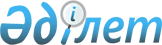 О внесении изменений и дополнений в решение Бескарагайского районного маслихата от 8 июля 2014 года № 23/6-V "Об утверждении Правил оказания социальной помощи, установления размеров и определения перечня отдельных категорий нуждающихся граждан в Бескарагайском районе"
					
			Утративший силу
			
			
		
					Решение Бескарагайского районного маслихата Восточно-Казахстанской области от 27 июня 2017 года № 12/7-VI. Зарегистрировано Департаментом юстиции Восточно-Казахстанской области 21 июля 2017 года № 5131. Утратило силу решением Бескарагайского районного маслихата Восточно-Казахстанской области от 16 апреля 2020 года № 51/2-VI
      Сноска. Утратило силу решением Бескарагайского районного маслихата Восточно-Казахстанской области от 16.04.2020 № 51/2-VI (вводится в действие по истечении десяти календарных дней после дня его первого официального опубликования).

      Примечание РЦПИ.

      В тексте документа сохранена пунктуация и орфография оригинала.
      В соответствии с пунктом 2-3 статьи 6 Закона Республики Казахстан от 23 января 2001 года "О местном государственном управлении и самоуправлении в Республике Казахстан", постановлением Правительства Республики Казахстан от 21 мая 2013 года № 504 "Об утверждении Типовых правил оказания социальной помощи, установления размеров и определения перечня отдельных категорий нуждающихся граждан", Бескарагайский районный маслихат РЕШИЛ:
      1. Внести в решение Бескарагайского районного маслихата "Об утверждении Правил оказания социальной помощи, установления размеров и определения перечня отдельных категорий нуждающихся граждан в Бескарагайском районе" от 8 июля 2014 года № 23/6-V (зарегистрировано в Реестре государственной регистрации нормативных правовых актов за номером 3442, опубликованное в газете "Бесқарағай тынысы" от 23 августа 2014 года № 68) следующие изменения и дополнения:
      в Правилах оказания социальной помощи, установления размеров и определения перечня отдельных категорий нуждающихся граждан в Бескарагайском районе:
      в пункте 1:
      дополнить подпунктом 1) следующего содержания:
      "1) Государственная корпорация "Правительство для граждан" (далее – уполномоченная организация) – юридическое лицо, созданное по решению Правительства Республики Казахстан, для оказания государственных услуг в соответствии с законодательством Республики Казахстан, организации работы по приему заявлений на оказание государственных услуг и выдаче их результатов услугополучателю по принципу "одного окна", а также обеспечения оказания государственных услуг в электронной форме;";
      подпункт 1) считать подпунктом 1-1);
      подпункт 8) исключить;
      подпункт 9) изложить в новой редакции:
      "9) участковая комиссия – комиссия, создаваемая решением акима сельского округа для проведения обследования материального положения лиц (семей), обратившихся за социальной помощью и подготовки заключений;".
      пункт 2 изложить в новой редакции:
      "2. Для целей настоящих Правил под социальной помощью понимается помощь, предоставляемая местным исполнительным органом Бескарагайского района (далее МИО) в денежной или натуральной форме отдельным категориям нуждающихся граждан (далее –получатели) в случае наступления трудной жизненной ситуации, а также к памятным датам и праздничным дням.".
      пункт 4 изложить в новой редакции:
      "4. Социальная помощь предоставляется единовременно и (или) периодически (ежемесячно).".
      в пункте 6:
      дополнить подпунктом 2-1) следующего содержания:
      "2-1) несовершеннолетние, находящиеся в организациях образования с особым режимом содержания;";
      подпункт 10) изложить в новой редакции:
      "10) лица, находящиеся на учете службы пробации;";
      подпункт 11) изложить в новой редакции:
      "11) граждане (семьи), которым причинен ущерб, либо их имуществу, вследствие стихийного бедствия или пожара;".
      пункт 8 дополнить пунктом 8-1 следующего содержания:
      "8-1. Ежемесячная социальная помощь оказывается гражданам, больным активной формой туберкулеза и находящимся на амбулаторном лечении (проезд и дополнительное питание) в размере 6 (шести) месячных расчетных показателей в месяц.".
      пункт 10 изложить в новой редакции:
      "10.Социальная помощь к памятным датам и праздничным дням оказывается по спискам, утверждаемым Бескарагайским районным акиматом по представлению уполномоченной организации либо иных организаций без истребования заявлений от получателей.";
      пункт 10 дополнить пунктом 10-1 следующего содержания:
      "10-1. Ежемесячная социальная помощь гражданам, больным активной формой туберкулеза и находящимся на амбулаторном лечении, предоставляется по спискам, утвержденным первым руководителем организации здравоохранения находящейся на территории Бескарагайского района, без истребования заявлений от получателей.".
      пункт 11 изложить в новой редакции:
      "11. Для получения социальной помощи при наступлении трудной жизненной ситуации заявитель от себя или от имени семьи в уполномоченный орган или акиму сельского округа представляет заявление с приложением следующих документов:".
      пункт 13 изложить в новой редакции:
      "13. При поступлении заявления на оказание социальной помощи при наступлении трудной жизненной ситуации уполномоченный орган или аким сельского округа в течение одного рабочего дня направляют документы заявителя в участковую комиссию для проведения обследования материального положения лица (семьи).".
      пункт 21 исключить.
      2. Настоящее решение вводится в действие по истечении десяти календарных дней после дня его первого официального опубликования. 
					© 2012. РГП на ПХВ «Институт законодательства и правовой информации Республики Казахстан» Министерства юстиции Республики Казахстан
				
      Председатель сессии 

Л. ХАМИТОВА

      Секретарь Бескарагайского

      районного маслихата 

К. САДЫКОВ
